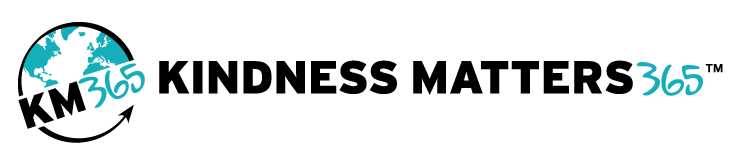 IS PROUD TO SUPPORT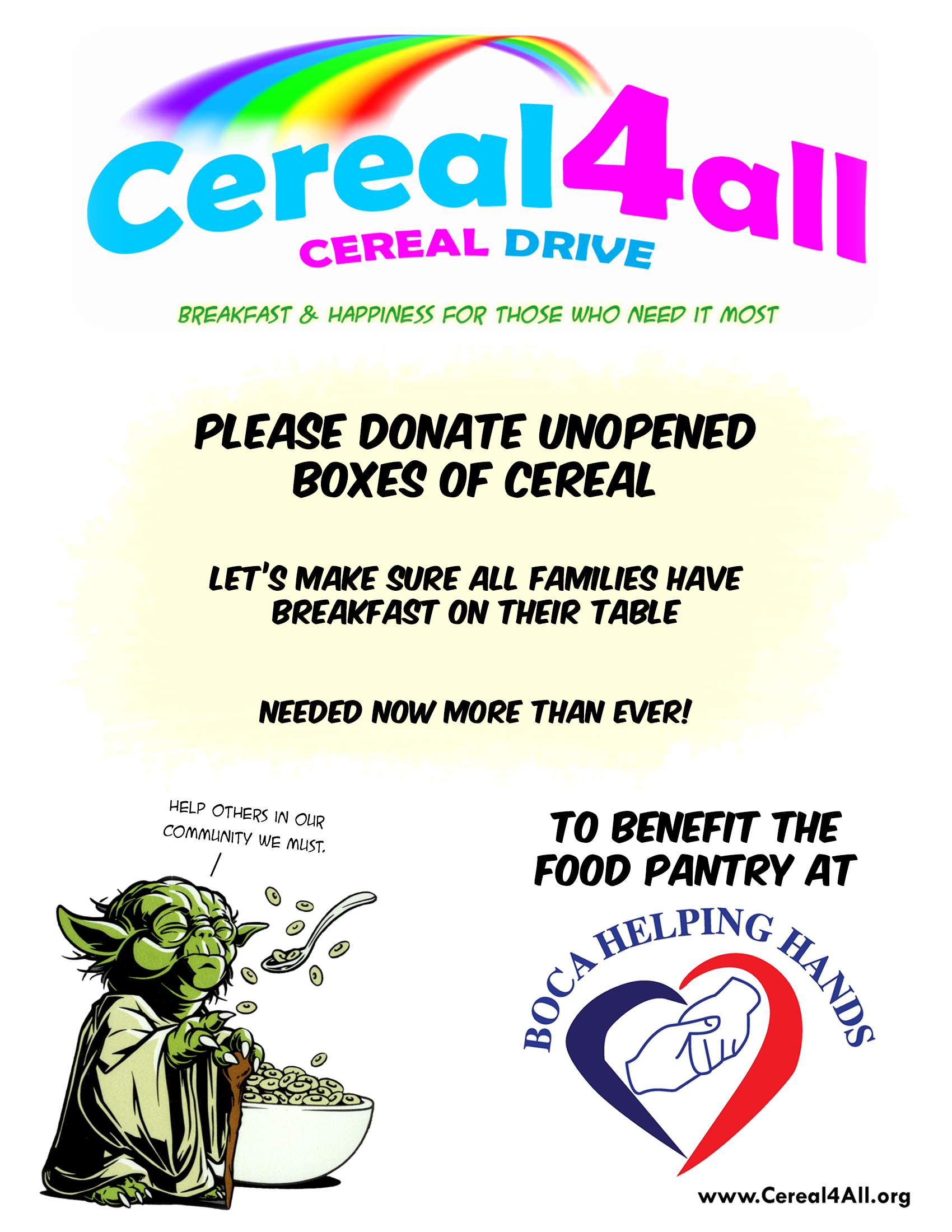 DONATIONS ACCEPTED [INSERT START DATE] THROUGH [INSERT END DATE]IN [INSERT LOCATION OF DONATION BOX HERE].